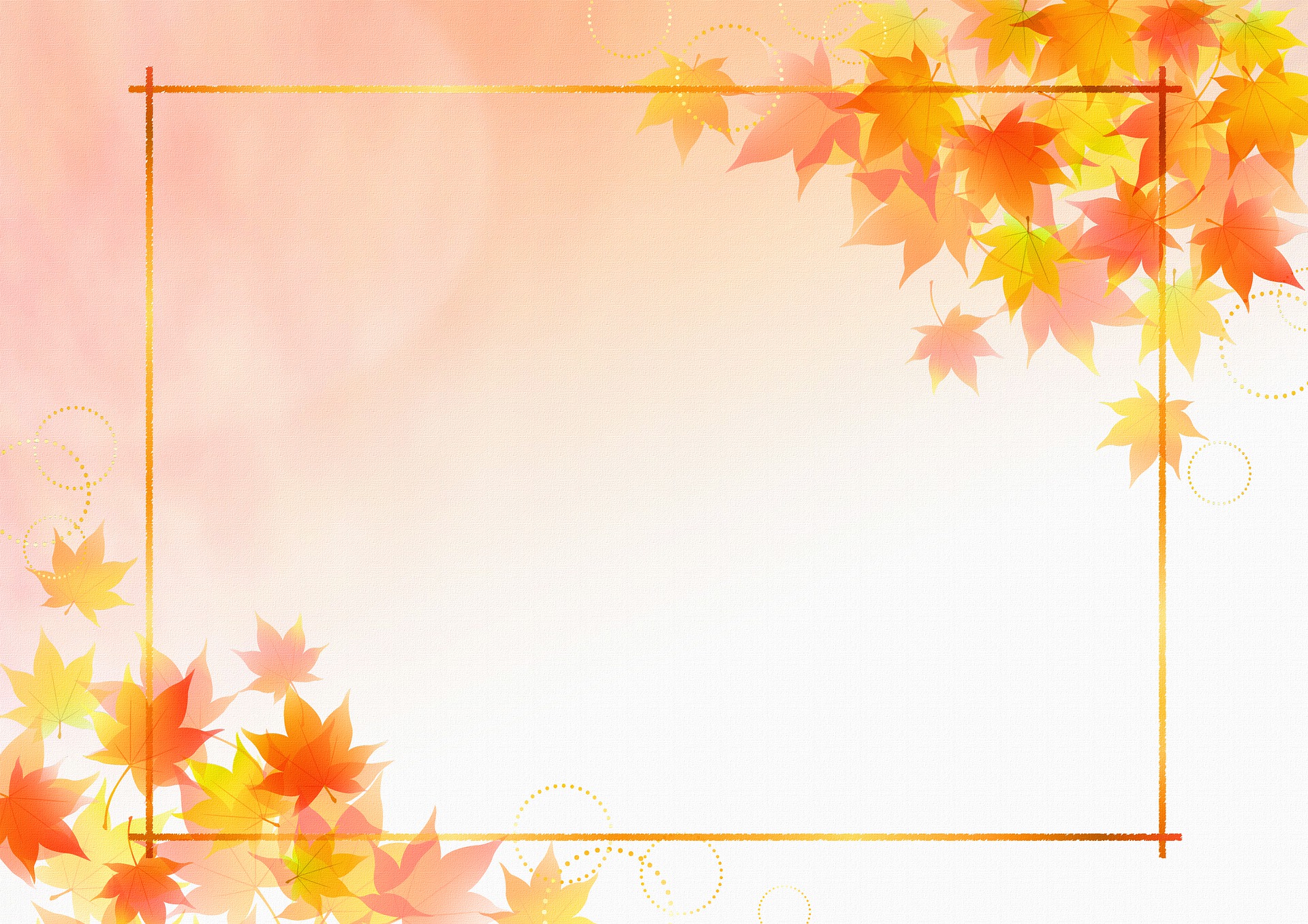 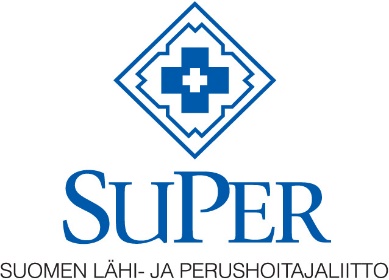 Liedon seudun ao 602SYYSKOKOUS6.11.2019 Klo 18.00Ravintola LundoHyvättyläntie 421420 Lieto                          		  - Esillä sääntömääräiset asiat.Toimintasuunnitelma 2020Talousarvio 2020Valitaan toimihenkilöt seuraavaksi toiminta kaudeksi 2020 – 2022  Liittokokous edustajistovaalit   Arvotaan osallistujien kesken herkkukori                         	    		 	Ystävällisin terveisin 			JohtokuntaIlmoitathan tulostasi 30.10.2019 mennessä ruokailua varten .Leena Nurmi: tekstiviestillä puh. 040 5075128 tai super602@superliitto.fi 